Publicado en  el 10/02/2016 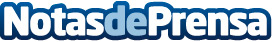 Desafío para los MBA: demostrar habilidades en design hinking con propuestas de Samsung, Banco Santander y AegonDatos de contacto:Nota de prensa publicada en: https://www.notasdeprensa.es/desafio-para-los-mba-demostrar-habilidades-en Categorias: Marketing http://www.notasdeprensa.es